ЭТОТ НЕВЕДОМЫЙ ХРИСТОФОР КОЛУМБНаверное, ни один из исторических деятелей не удостоился такого количества мифов и легенд, как великий первооткрыватель Америки Христофор Колумб. Отчаянные споры историков относительно содеянного им, как и относительно всей его жизни, идут, не прекращаясь, вот уже не одно столетие, однако до сих пор вопросов вокруг Колумба куда больше, чем ответов на них. Личность и дела знаменитого мореплавателя по-прежнему покрыты плотной завесой тайны. Начать можно с того, что до сих пор неизвестно даже настоящее имя этого человека. Испанцы звали его Кристобалем Колоном, итальянцы – Кристофоро Коломбо, а англичане и вовсе Колумбусом. Одни, доныне, считают этого человека святым, другие же, наоборот, исчадьем ада, с чьей легкой руки началось небывалое истребление целых народов. Именно Колумбу мы обязаны таким позорным для любого государства словам, как колония. Неизвестна точная дата отплытия Колумба, как и дата его прибытия. И о той, и о другой до сих пор идут ожесточенные научные споры. Неизвестно сколько вообще кораблей ушло с ним в первое плавание (в ряде документов есть упоминание не о трех, а о четырех кораблях). Неизвестно, наконец, даже, как эти корабли в точности назывались! Никто не знает и того, как же выглядел сам знаменитый мореплаватель. Все существующие ныне портреты Колумба совершенно отличаются друг от друга. Это естественно, так как истинного прижизненного портрета Колумба никогда не существовало в природе. Из великого множества «колумбовых тайн» все же наиболее часто встречающейся на страницах печати, является, безусловно, тайна открытия Америки. Здесь обычно задаются два вопроса: первое, знал ли Колумб, куда он плыл, имея при этом на руках какие- либо древние карты, и второе, насколько вообще правомочно считать Колумба первооткрывателем Америки?Что касается первого вопроса, то существует весьма устоявшееся мнение, что Колумб перед отплытием на поиски Индии на самом деле имел на руках некую старую карту предполагаемого маршрута плавания, которую он тщательно берег и скрывал от посторонних глаз. Такая карта вполне могла попасть Колумбу в руки, потому, то будущий «адмирал моря Океана» на протяжении многих лет весьма активно занимался картографией и, следовательно, имел допуск к старинным картам и периплам (словесным описанием древних плаваний). К тому же, имея на руках такой документ, ему было куда как легче добиться разрешения на снаряжение экспедиции у короля Испании. На слово, как известно, во все времена верят весьма неохотно, тем более, когда речь идет о больших материальных затратах. Карту Атлантического океана вполне могли оставить таинственные рыцари- тамплиеры, имевшие в свое время большой флот, который, по некоторым данным, и ушел именно в Америку. Карты могли остаться от еще более древних мореплавателей: фикинийцев и карфагенян, египтян и викингов. Так что возможное наличие «секретной» карты на руках у Колумба сегодня большинством историков не отрицает, однако, что это была именно за карта, что было на ней изображено, и куда она подевалась в последствии, до сих пор не знает никто. При этом «тамплиерский след» в деяниях Колумба все же прослеживается, пусть и косвенно. Дело в том, что орден тамплиеров имел собственный большой флот и владел самой передовой морской техникой того времени. Достаточно отметить, что из всех европейских кораблей самыми первыми стали применять компас именно тамплиеры. Помимо этого, таинственные рыцари большое внимание уделяли и картографии, не считаясь с затратами скупали старинные карты и периплы. Тамплиеры наложили длань на мировую торговлю, а потому получение монополии на знание морских торговых путей и дальних стран было для них жизненной необходимостью. После уничтожения в 1314 году Филиппом Красивым орденского руководства, его богатства куда-то таинственным образом исчезли, а вмести с ним исчезла и часть торгового флота, базировавшегося на Ла Рошель. Однако орден не был истреблен до конца. Но теперь центром рыцарей-храмовников стала Португалия. Орден лишь сменил вывеску, став именоваться орденом Христа. Под этим именем бывшие тамплиеры спокойно просуществовали вплоть до шестнадцатого века. Но и это не все! Членами ордена Христа, а, следовательно, тамплиерами были многие известные флотоводцы эпохи географических открытий. Известно, например, что рыцарем ордена Христа был знаменитый первооткрыватель морского пути в Индию Васко да Гамма, а португальский принц Энрике Мореплаватель, организатор и вдохновитель великих географических открытий и вовсе являлся великим магистром этого таинственного ордена. Кроме того, корабли и Бартоломео Диаша, и Васко да Гаммы выходили в море под тамплиерскими восьмиконечными флагами. Все это, разумеется, конечно же, не случайные совпадения. Ну, а что Колумб? Какова его связь с тамплиерами? Начнем с того, что Колумб свои услуги первооткрыватель вначале предлагал именно в Португалии, где он перед этим прожил и проплавал не мало лет. И только отказ португальского короля от его услуг вынудил нашего героя обратиться за содействием к испанцам. При этом вполне можно допустить, если не личное членство Колумба в ордене Христа, то, по крайней мере, сотрудничество с ним, как опытного картографа и моряка, а, следовательно, возможность получения некоторой секретной информации о заморских землях и морских путях. В пользу этой гипотезы говорит тот факт, что жена Колумба Фелипе Мониз Перестрело (а женился он во время своего проживания в Португалии) была дочерью ближайшего сподвижника принца Энрике Мореплавателя, являвшегося рыцарем все того же ордена Христа, который отвечал в ордене за вопросы тайной картографии. Сразу же напрашивается вывод: почему тесть не мог помочь прославиться и разбогатеть собственному тестю, то есть обеспечить почет и благосостояние собственной дочери и внукам? Кроме этого, не лишние напомнить, что над каравеллами Колумба так же развевались паруса, увенчанные восьмиконечными тамплиерскими крестами. Случайностью ли было и это? А потому, наличие некой изначальной информации, которой располагал Колумб, и с помощью которой он пытался заинтересовать в своих планах власть имущих, более чем вероятна. Однако точного ответа на этот основополагающий вопрос в деяниях Колумба мы так и не имеем. В начале XVI века турецкому адмиралу Пири Рейсу попала в руки карта Христофора Колумба, по которой он в 1492 году плыл к берегам Америки. В 1513 году Пири Рейс составил карту мира, основываясь на карте Колумба и греческих картах времен Александра Македонского. После смерти адмирала составленная им карта была забыта. В 1933 году один турецкий морской офицер, обративший внимание на некоторые детали карты, передал ее копию, а также копию карты Колумба в Гидрографическую службу ВМС США, где полученные документы были представлены для изучения капитану 1 ранга Мэллери, пользовавшемуся авторитетом в вопросах, связанных с древними картами. Мэллери сразу понял значение находки и настоял на проведении полной экспертизы.Вот вывод: готовясь к путешествию, Колумб располагал картой, на которую были нанесены отдельные части побережья Южной Америки и часть антарктического побережья. Но в отдельных местах побережье, представленное на карте Пири Рейса, было покрыто льдом в течение многих веков! С целью проверки истинного прохождения береговой линии через толстый слой льда были пробурены многочисленные скважины. Результаты работ подтвердили точность карты Пири Рейса, а, следовательно, и то, что исходной карте было больше 2000 лет. Из всего вытекало, что при составлении древней карты (или еще более древней) была применена съемка с высоты полета наших теперешних спутников (или иной, не менее современный для нас способ?). Как быть?  Признать, что мы – не первые земляне, покорившие воздушные просторы? В этом случае, куда девались те, кто нас опередил? Или допустить мысль о пришельцах? Страшно. Есть выход: отмолчаться. Или разделить точку зрения Чарльза Хэпгуда?В книге «Карты древних морских королей» Ч. Хэпгуд развивает мысль о том, что около 10 тысяч лет назад, до эпохи последнего оледенения, существовала высокая культура мореплавания, благодаря которой весь мир был исследован и закартирован. Ч. Хэпгуд считает, что некоторые из карт этого периода сохранились до сравнительно недавнего времени и были известны некоторым географам. Хэпгуд считает, что данные, положенные в основу карты турецкого адмирала являются результатом точного исследования побережья Антарктики проведенного до последнего оледенения. Говоря о гипотезе Хэпгуда, нужно отметить недостаток данных положенных им в основании своей теории, что, впрочем, и делается.В послесловии к книге Рамсея член-корреспондент АНН СССР профессор А.И. Соловьев называет гипотезу Хэпгуда «довольно неправдоподобной теорией». Если у А.И. Соловьева есть правдоподобное объяснение способа, позволившего картографам времен Колумба зафиксировать истинные очертания побережья Антарктиды, находящегося в течение последних тысячелетий под толстым слоем льда, то можно считать, что загадка карты Пири Рейса решена. Но А.И. Соловьев воздержался от объяснений.Наряду с этим католическая церковь настаивает на том, что никакой карты не существовало, зато Колумбу было видение прилетевшего к нему ангела, который, якобы, и рассказал мореплавателю об Америке, а потом и посоветовал, куда именно следует ему плыть. Данная версия и доныне является господствующей в католических странах и в первую очередь в государствах Латинской Америки. Что касается утверждения, что Колумб явился первооткрывателем Америки, то сегодня имеется множество доказательств того, что это не соответствует действительности. То, что до него американский континент посещался викингами сегодня доказанный научный факт. Почти одновременно с Колумбом, как известно, отправился в плавание из Англии в 1497 году, и не менее знаменитый мореплаватель Себастьян Кабот, который и открыл побережье Северной Америки у острова Ньюфаундленда, тогда как сам Колумб, в свое первое плавание 12 октября 1492 года (эта дата и сегодня считается датой официального открытия Америки), открыл только остров Сан-Сальвадор, а немного позже острова Багамы, Кубу, Гаити. Определенные факты говорят о возможности периодического посещения Нового Света еще мореплавателями многих древних народов. В последнее время заговорили даже о посещении в начале нашей эры Америки китайцами и японцами, так, что вопрос о первооткрывательстве Колумба, по-прежнему, открыт. Но и это еще не все. Оказывается, еще за два столетия до путешествия трех каравелл Колумба, Роджер Бэкон заложил предпосылки для открытия Нового Света, написав в своем произведении "Оpus Majus", что «при попутном ветре море между западной оконечностью Испании и берегами Индии можно преодолеть всего за несколько дней».И хотя утверждение это было ошибочным в той своей части, где утверждалось, что страна к западу от Испании - Индия, оно послужило отправной точкой для сделанного Колумбом открытия. Кардинал Пьер д'Аилль процитировал это высказывание Бэкона (без ссылки на первоисточник) в своем трактате "Imago Mundi". Колумб был знаком с этим произведением и привел данный отрывок в 1498 году в письме королю Фердинанду и королеве Изабелле, отметив, что совершил свое путешествие 1492 года в значительной степени под впечатлением этого провидческого утверждения. Колумб считал, что именно ему Бог предназначил стать «посланником нового неба и новой земли, о которых Он говорил в Апокалипсисе святого Иоанна и о чем еще раньше предрекал устами Исайи».Есть мнение, что Христофор Колумб готовился приступить к выполнению, великой миссии пребывая в твердой уверенности, что избран Богом для исполнения этой миссии. Изучая библейские пророчества, он выписывал все, что касалось его миссии. В результате получилась отдельная книга, которую он озаглавил "Las Proficias" («Пророчества»), а полностью ее заголовок выглядел следующим образом: «Книга пророчеств, указывающих на открытие Индии и возвращение Иерусалима». Факт этот, хотя о нем вспоминают не часто, тем не менее, считается среди историков настолько несомненным, что даже «Британская энциклопедия» прямо утверждает, что «Колумб открыл Америку скорее с помощью пророчеств, чем астрономии». В 1502 году он пишет королю Фердинанду и королеве Изабелле: «Осуществить это предприятие, связанное с Индией, мне помогли не разум, не математика и не карты: это полностью сбылись слова Исайи». Колумб, судя по всему, имел в виду одиннадцатую главу книги пророка Исайи, стихи с десятого по двенадцатый.Однако, помимо этих «популярных тайн» существует еще и немало иных. Как, например, следует относиться к тому, что на сегодняшний день существует далеко не одна родина знаменитого мореплавателя! Итак, где родился и кем был на самом деле Христофор Колумб? Никто, разумеется, не принимает всерьез труды французского автора Роззели де Лорга, утверждавшего, что Колумб был «посланником божьим», который свалился прямо с неба, чтобы открыть европейцам Америку. На этом основании Лорга требовал объявить Колумба святым и поставить ему алтари во всех католических церквях. Последователи де Лорга считают Колумба и вовсе инопланетянином, который прибыл на Землю с особой миссией, заставить ленивых европейцев освоить, в конце концов, все материки и обеспечить тем самым быстрый технический прогресс человечества. Существует целое общество мистиков поклонников прорицателя и волшебника Сен-Жермена, которые считают, что Колумб – это просто очередное из многих земных воплощений их кумира.Сегодня ученые больше спорят, все же, о «земных» корнях Колумба. В одной только Италии на честь считаться его родиной претендуют: Генуя и Саона, Куккаро и Нерви, Пруделло и Онелья, Финале и Квинто, Палестрелла, Альбисоли и, наконец, Кочерия. Колумб говорил о себе, что он родился в итальянском городе Генуе. Когда его наследники пытались найти в этом городе свою родню, им это так и не удалось сделать...Своим сыном считает Колумба и корсиканский городок Кальви, причем местные историки имеют, на сей счет многочисленные научные доводы. Там имеется даже мемориальная доска, любезно информирующая всех, что именно здесь родился Христофор Кооломбе, когда Корсика была еще частью генуэзских владений.Всего за право считать себя родиной Колумба спорили 26 претендентов - 14 итальянских городов и 12 наций - выдвинули подобные претензии, вступив в тяжбу с Генуей. Около сорока лет назад Генуя, вроде, как выиграла этот многовековой процесс, однако и поныне не смолкают голоса авторов версий о родине и национальной принадлежности великого путешественника. Некоторые историки считают, что Генуя – просто колумбовская отговорка, модное для моряков того времени место, один из центров морской торговли, перекресток, проходной двор Европы, где не найдешь концов – кто и откуда...Нам известны три имени – в Италии – это Кристофоро Коломбо, в Португалии – Кристовало Колом, а в Испании – Кристобал Колон. Были ли это разные люди или просто разные имена одного и того же человека, названного позже английскими историками Христофором Колумбом?В многочисленных биографиях Колумба, написанных многими учеными почти на всех языках мира, утверждается, что Колумб был соответственно португальцем, греком, поляком, испанским евреем и скандинавом!  В свою очередь испанцы считают Колумба уроженцем именно Испании. Но и среди них также нет единства! Одни из них настаивают на том, что Колумб был уроженцем Эстремадуры и потомком знаменитого раввина из Картахены дона Пабло де Санта Мария, перешедшего впоследствии в католичество и ставшего под конец жизни бургосским епископом. Другие, каких большинство, утверждают, что Колумб был уроженцем провинции Понтеведра и городка Галисии. Интересно, что практически все сторонники «испанской» версии происхождения Колумба наделяют его еврейскими корнями. Именно этим они объясняют явное стремление Колумба на протяжении всей его жизни окружать себя тайной. Именно так он, якобы, стремился избежать преследования и неприязни. Однако, все же, до сегодняшнего дня, большинство считает родиной Колумба не Испанию и Корсику, а Геную. Именно Генуя в конце пятнадцатого века была наиболее процветающим торговым портом-республикой, именно оттуда вышли такие известные во всем мире мореплаватели, как семьи Каботов и Дориа. Именно там мог получить прекрасное морское образование и практику Колумб. Но и это не все! В архивах Генуи историками были найдены доказательства проживания там некого семейства Коломбов (нотариальные акты о торговых делах семьи), в том числе и некого Доменико Коломбо. Последний, однако, не принадлежал ни к числу генуэзской аристократии, ни к морякам, а был всего лишь обычным трактирщиком и чистильщиком шерсти. У Доменико, однако, были сыновья по имени: Кристофоро, Бартоломе и Диэго. Точно такие имена, как известно, имели братья Колумбы!Сторонники итальянской версии говорят о том, что, только перебравшись в Испанию, Коломбо стал именовать себя на местный лад Колоном. Кроме этого о своем итальянском происхождении, в завещании написал сам Колумб, о нем же он неоднократно говорил при своей жизни и окружавшим его соратникам. Известно и так называемое «Военное завещание» Колумба, начинающееся словами: «Генуя, дорогая моя родина!» Увы, ныне доказано, что «Военное завещание» ни что иное, как самая грубая подделка с целью доказать именно генуэзское происхождение великого мореплавателя. Кроме того, несмотря на то, что в испанских первоначальных документах Колумб неизменно фигурирует как иностранец, там не разу не указана его конкретная национальность. Однако в генуэзской версии, при всей ее привлекательности, есть весьма слабое место. Дело в том, что в тех же нотариальных актах (подлинность которых ни у кого не вызывает сомнений) упоминается профессия Кристофоро Коломбо. Там в записях за 1473 год он значится, как двадцатилетний виноторговец и шерстянщик, а в одном месте даже назван портным, что считалось особенно оскорбительным для моряка того времени. Между тем известно, что открывший Америку Колумб в столь взрослом возрасте уже вовсю плавал по морям. В письме испанскому королю он, к примеру, пишет, что вступил на морскую службу «до того, как ему исполнилось четырнадцать лет» и что с этого момента он непрерывно плавал. Доподлинно известно, что в двадцать с небольшим лет знаменитый Колумб уже командовал кораблем во флоте Рене Анжуйского. Кроме этого примерно в это же время он успешно сражался на море под командой пиратских адмиралов братьев Кулонов. Когда и как полунищий шерстянщик успел стать опытнейшим мореходом, специалистом по космографии и картографии? К тому же настоящий Колумб был, судя по всему, значительно старше генуэзского шерстянщика. Из записей биографов адмирала, встречавшихся с ним именно в 1473 году, следует, что на тот момент Колумбу было уже за тридцать лет, из которых шестнадцать он провел в морях. Не подлежит сомнению, что Колумб знал итальянский язык. В этом, впрочем, нет ничего удивительного, ибо моряк той эпохи просто не мог не знать языка Венеции и Генуи, имевших в то время самые большие в мире торговые флоты. Однако, здесь любопытно иное! Оставшиеся после Колумба записи на итальянском изобилуют таким количеством грамматических ошибок, что его природное итальянское происхождение и здесь выглядит весьма сомнительным, тем более, что записи Колумба на кастильском языке написаны куда более грамотно. А потому вся генуэзская версия на сегодня в целом выглядит достаточно неубедительной. Говоря о самом «адмирале моря Океана», можно с уверенностью утверждать, что он был по какой-то причине явно заинтересован в сокрытии своего происхождения. Сегодня историки предполагают, как минимум, три возможных причины столь странного, на первый взгляд, поведения. Первая. Хорошо известно, что в жизни Колумб был чрезвычайно тщеславен. Испанский писатель Бласко Ибаньес называет его «первым и самым пламенным почитателем собственного величия». Колумб, как никто другой, обожал почести, до неприличия торговался насчет своих титулов и доходов. А потому желание окутать покровом тайны свое незнатное происхождение вполне могло быть следствием именно этого непомерного тщеславия Колумба. Став адмиралом и вице-королем и, по существу, вторым лицом в Испании, он выдал своего сына за дочь герцога Альбы, а потому вовсе не был заинтересован, чтобы кто-то лишний раз мог упрекнуть его в плебействе. Вторая. Как известно, Колумб некоторое время плавал в юности на тунисских пиратских галерах под началом адмиралов Кулонов, которых народная молва именует иногда и Колонами. Вполне возможно, что он был даже родственником последних. Кулоны (Колоны) занимались пиратством и работорговлей у побережья Испании и оставили в ее истории весьма кровавый след. Кроме этого Колумб плавал и на португальских судах, ходивших к побережью Гвинеи. Чем занимались там португальцы тоже хорошо известно! А потому «адмирал моря Океана» не был особенно заинтересован выяснением и всех обстоятельств своей слишком бурной молодости, ведь за ним могли числиться и преступления против испанцев!Третья. Не желание раскрыть историю своего происхождения могло быть и следствием наличия еврейской крови. Многие еще при жизни Колумба, усматривали в его внешности явные еврейские черты. Кроме этого известно, что в своих дружеских связях он оказывал особое предпочтение новообращенным испанским евреям, так называемым морискам. То, что Колумб скрывал свое возможное еврейское происхождение вполне логично. Вспомним, что конец пятнадцатого века был временем усиления инквизиции и полного изгнания евреев из Испании. Видели ли Вы когда-нибудь портрет самого Христофора Колумба? Казалось бы, он есть в любом школьном учебнике!  Однако в реальности имеется, по крайней мере, четыре разных изображения Колумба, сделанных после его смерти. Один из самых старинных портретов Колумба находится в галерее Уффици во Флоренции. Изображенный на нем человек вовсе не похож на итальянца, обладая скорее семитскими чертами лица. Какое из этих изображений настоящее?А не так давно американские и испанские ученые сообщили о сенсационном открытии – Христофор Колумб, оказывается, по происхождению был вовсе не генуэзцем, как считали длительное время, а… каталонцем. Кроме того, мы ошибались насчет социального положения мореплавателя – он был не простолюдином, а корсаром и во время гражданской войны в Каталонии за арагонскую корону сражался против короля Хуана II. Этот монарх, как известно, победил, что и заставило Колумба тщательно скрывать свое прошлое и придумать легенду о том, что он сын простого генуэзского ткача.Правду о Христофоре не знали даже люди, с которыми он общался достаточно близко. А уж король Фердинанд II, сын Хуана II, отправлявший мореплавателя на поиски нового пути в Индию, даже не догадывался о том, что перед ним – заклятый враг его отца. Что же позволило ученым прийти к таким удивительным, хоть и вполне логичным выводам? Якобы, особо тщательные исследования останков генуэзца (или каталонца), написанных им писем, и сопоставление всех известных фактов его биографии. Все это позволило сделать вывод, что Колумб был человеком высококультурным и образованным, то есть, вряд ли являлся сыном простолюдина. Кроме того, стилистический анализ писем показал, что итальянский язык не был для мореплавателя родным. Писал Христофор на испанском, причем в его письме явно прослеживалось влияние разговорного каталонского диалекта XV века. Мало того, он не использовал итальянский, даже когда обращался к генуэзским купцам, прося их профинансировать экспедицию, а это более чем веское доказательство того, что они на самом деле не были его земляками.Не менее загадочен Колумб и как личность. Здесь тоже много неясного. В то время, как одни считают его гением человечества, то другие, наоборот, доказывают необразованность и даже вопиющую глупость этого человека. Не подлежит сомнению, что Колумб знал картографию и астрономию, писал, хотя и не без ошибок, по латыни. Написанные Колумбом бумаги поражают яркостью и образностью языка. Колумб знал несколько языков, хотя, судя по всему, не слишком глубоко, а поверхностно, как большинство моряков. В свих расчетах относительно размера Земли, Колумб, как известно, сильно ошибся. Но именно уменьшенные им размерения Земли позволили совершить его великое открытие. Возникает вопрос: а были ли вообще ошибка или перед нами очередная загадка мореплавателя?Сторонники первой версии основывают свой главный довод на том, что только настоящему гению могла прийти в голову мысль достичь Азии, плывя не на восток, как делали до него все, а прямо в противоположном направлении — на запад. Спору нет, данный аргумент весьма серьезен! Однако, известно, что такая мысль посещала ни одного Колумба. Тот же самый Себастьян Кабот мыслил именно так же и предпринял аналогичное плавание. Что касается других научных изысканий Колумба, то они весьма спорны. Так известен его научный трактат о грушевидности Земли. По Колумбу, Земля имела форму женской груди, на соске которой располагался рай. Поэтому чтобы попасть туда, он рекомендовал «плыть в гору», а оттуда «плыть с горы». Химеричность трактата Колумба была хорошо понятна его современникам. А потому сын Колумба Фернандо сделал все возможное, чтобы «научный труд» его отца так и остался пылиться в архиве. Кроме этого в 1501 году Колумб сделал еще одно открытие. Он рассчитал и предсказал конец света, который должен был наступить по его расчетам в 1656 году и не днем позже! Что же касается открытой им Америки, то, несмотря, на все убеждения современников и доказательства явной оригинальности и необычности новой земли еще при его жизни, Колумб до конца своих дней остался тверд в убеждении, что открытый им материк — это не что иное, как Китай. Еще одна тайна Колумба — это то, каким образом, он получил разрешение на организацию экспедиции. И над этой загадкой историки ломают головы вот уже несколько столетий! Как известно Колумб несколько раз добивался приема у царствующей четы Испании и неизменно получал категорический отказ на все свои прожекты, которые после открытия португальцами пути в Индию, казались всем смехотворными. А затем необъяснимое внезапное подписание королем Фердинандом и королевой Изабеллой всех требований Колумба, включая даже такие завышенные, как получение дворянства и наследственное звание адмирала Моря-океана. Эту загадку историки именуют «тайной севильского двора». Что касается названий кораблей, то есть сведения, что знаменитая «Санта-Мария» на самом деле именовалась «Мария Галанте» или вообще «Гальега», что же касается «Пинты» и «Ниньи» то их названия — это просто и матросские прозвища. Первое означает «девочка», а второе — «рябая». Возможно, что одно из этих судов звали «Санта Клара», но какое никто не знает. Никто не знает и того, как же на самом деле выглядели знаменитые каравеллы. Все многочисленные известные рисунки и чертежи не что иное, как плод воображения. Известно, что Колумб во время своего плавания вел два варианта счисления пройденного пути. Почему непонятно! Утверждение, что это он делал для обмана матросов, чтобы те не пугались пройденного пути, не состоятельны, так как матросы были почти поголовно безграмотны, и кто бы им разрешил копаться в адмиральских бумагах. Не так давно исследователи пришли к выводу, что считавшееся ранее ложная прокладка является, скорее всего, истинной, а считавшаяся доселе истинной — ложной. Еще больше путаницы с путевым дневником Колумба. Историки уже не в силах подсчитать их количество в архивах и музеях всего мира. «Истинный» дневник знаменитого мореплавателя под инвентарным номером 1268 имеется даже в краеведческом музее Каргополя.Реальный Христофор Колумб был далеко не таким хрестоматийным фанатиком ученым, одним из жесточайших тиранов. Именно с его подачи начался геноцид индейского населения, приведший к уничтожению десятков миллионов людей. К такому выводу, в частности, пришли авторы опубликованного в Испании исследования о ранее неизвестных материалах жизни первооткрывателя Америки. Сотрудницы Центра научных исследований Испании Консуэло Варела и Исабель Агирре обнаружили в архиве города Вальядолид материалы следствия по делу Колумба и его братьев Диего и Бартоломе, датированные 1500 годом, которые «проливают свет на деспотический характер мореплавателя». «Следствие, в результате которого Колумб был лишен звания вице-короля и губернатора, открытых им колоний, вел, по поручению королевской четы, Франсиско Бобадилья, глава рыцарского Ордена Калатравы», - говорится в исследовании. В нем подчеркивается, что «Бобадилья приводит свидетельские показания 23 испанцев, которые обвиняют Колумба и его братьев в неимоверной жестокости, как по отношению к туземцам, так и самим испанцам». «Тиран и деспот сам вершил правосудие, казнил без суда и следствия, пытал, морил голодом своих соотечественников и даже не позволял крестить туземцев, поскольку это препятствовало бы превращению последних в рабов», - цитируют исследователи материалы следствия. Они отмечают, что «в порыве бешенства Колумб забил до смерти собственного зятя».             «В свидетельских показаниях говорится о неоднократных выступлениях против Колумба первых поселенцев Нового Света, которые испытывали огромные лишения, в то время, как их предводитель утопал в роскоши и развлекался убийствами и пытками людей», - отмечается в исследовании. Как напоминает РИА «Новости», в 1500 году Колумб и его братья были арестованы и доставлены из Америки в Испанию в цепях, однако, в последствии они были помилованы королевской четой - Изабеллой Кастильской и Фердинандом Арагонским - за заслуги перед короной. Многие историки, не предполагавшие о наличии материалов следствия, до сих пор считали, что арест Колумба и его братьев был совершен по ложному доносу. Колумб, совершил после помилования еще одно путешествие в Америку.Перед вами пуэрториканские 50 песо конца XIX века и 5 сукре 1920 года из Эквадора. 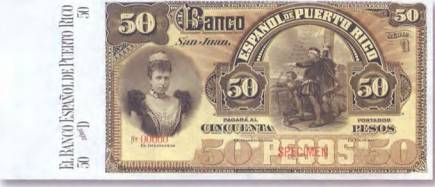 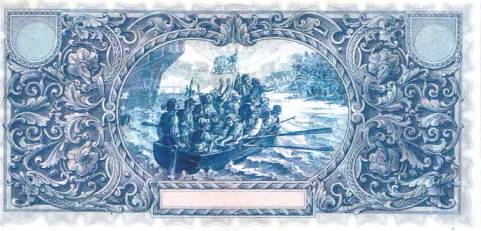 Обе банкноты посвящены официальном первооткрывателю Америки – Христофору Колумбу. Известно, что по пути в Америку знаменитый мореплаватель в печально известном Бермудском треугольнике стал свидетелем многих загадочных явлений. Конечно, такого понятия, как «Бермудский треугольник», тогда вовсе не существовало. Собственно говоря, записи Колумба в его судовом журнале и относятся к самым ранним упоминаниям аномальной зоны, которая расположена у берегов Флориды, Багамских и Бермудских островов. Колумб и его команда наблюдали, к примеру, загадочное свечение воды. Этот пока не до конца изученный феномен часто встречается именно в Бермудском треугольнике. И даже не раз был сфотографирован с орбитальных спутников. А когда корабли первооткрывателя Америки находились в Саргассовом море, он однажды ночью наблюдал вдали таинственный свет. В своих записях Колумб сравнил его с огоньком свечи. Но, пожалуй, самым интересным можно считать столкновение Христофора Колумба с... НЛО! Яркий шарообразный объект сделал вокруг корабля испанцев несколько кругов, а потом пропал в водах океана. Не эта ли сцена запечатлена на купюре в 50 чентезимо 1935 года? Водяной знак на боне уж очень похож на «неопознанный летающий объект».  Не меньшим покровом тайны окружена не только жизнь, но и смерть Христофора Колумба. Считается, что он умер в Италии в 1506 году, где его и погребли. Много лет спустя тело Колумба перевезли через Атлантику на остров Гаити и вторично захоронили в кафедральном соборе города Сан-Доминго. В 1795 году, в связи с уступкой Мадридом этого острова Парижу, было решено перезахоронить Колумба еще раз. Теперь его перевезли на Кубу и после тщательных обследований и многочисленных нотариальных актов торжественно водворили в кафедральный собор в Гаване. Но и здесь Колумбу не суждено было обрести покой! В конце девятнадцатого века Куба стала независимой, и испанцы поспешили вернуть к себе останки Колумба. На этот раз гроб с телом покойного проделал еще один посмертный путь через Атлантику и оказался в кафедральном соборе Севильи, где покоится и поныне. Что и говорить, история посмертных перемещений Колумба весьма сложна, но в целом понятна. Однако не будем торопиться! Дело в том, что мы вели разговор лишь о первом теле великого мореплавателя. Как оказывается, у него есть и второе!В 1877 году, то есть приблизительно через столетие после вывоза останков Колумба из кафедрального собора в Сан-Доминго, епископ того города Кокья и каноник Беллини извлекли из тайника гроб с телом Колумба, которое, по их словам, долгие годы хранилось там в глубочайшей тайне, тогда, как на Кубу были отправлен другой гроб с посторонним телом. По одной из версий этим телом могло быть тело одного из трех сыновей Колумба, которые, в свое время, были погребены у одного алтаря с отцом. В числе доводов, приводящимися доминиканцами относительности подлинности их Колумба, приводится надпись на гробе, в которой говорится о том, что покойником была открыта Америка. А при одном из вскрытий гроба в нем обнаружили свинцовую пулю. Это сразу же породило много споров. Одни утверждали, что Колумба могли убить, другие, что это могла быть пуля, оставшаяся в ране, еще со времен пиратской юности. Сторонники «севильского» Колумба утверждали, что никакой пули в гробе не могло быть, так, как Колумб умер естественной смертью, о чем есть надежные документальные свидетельства. Как не могло быть упоминание на гробе и об открытой им Америке, так как вплоть до середины восемнадцатого века испанцы именовали Америку не иначе, как Вест-Индией. Споры и страсти вокруг двух тел усопшего мореплавателя не прекращаются до сегодняшнего дня, так и не приблизив спорщиков к истине. Недавно испанские ученые объявили, об очередном открытии: наконец-то удастся внести ясность в вопрос, где похоронен Христофор Колумб. Напомним, что последние 150 лет в мире известно как минимум две предполагаемые могилы этого великого путешественника. Как известно, Христофор Колумб, который скончался вдали от Нового Света, в Севилье, завещал похоронить себя в Санто-Доминго - одном из основанных им городов Америки. Его невестке удалось выполнить завещание адмирала, и его останки были захоронены в соборе Санто-Доминго. Однако позже выяснилось, что у Колумба существуют две могилы. В 1586 году Санто-Доминго был осажден британским корсаром Френсисом Дрейком. В связи с этим архиепископ местной Католической Церкви принял решение стереть все надписи с усыпальниц, расположенных в соборе, дабы помешать осквернению праха наиболее видных островитян. Надписи так и не были восстановлены. В 1785 году Санто-Доминго становится французской колонией, и испанцы требуют выдать им останки Колумба. По распоряжению французского губернатора указанное испанцами место было вскрыто, и, найденная там урна с прахом, передана просителям и отправлена через Кубу в Севилью. Однако в 1877 году в соборе Санто-Доминго был обнаружен гроб с надписью «Вседостойнейший и просвещенный синьор Кристобаль Колон» - так на испанском языке звучит имя генуэзца Христофора Колумба. Островитяне, уверенные в подлинности останков, поместили урну в роскошную мраморную усыпальницу в соборе. В 1992 году, когда отмечалось 500-летие открытия Америки, урну перезахоронили в монументе, названном «Маяк Колумба». Однако испанцы продолжают настаивать, что «настоящий Колумб» - Севилье. И вот теперь ученые получили в свое распоряжение материал, который может помочь решить этот спор. «Нами обнаружены останки, которые, по все видимости, принадлежат младшему брату Христофора Колумба – Диего», - сообщил историк Марсиаль Кастро. Если ученым удастся провести анализ ДНК этих останков, а также предполагаемых останков великого мореплавателя из обоих захоронений, то ответ на вопрос: какие два умерших из трех являются родственниками и будет ответом на вопрос о могиле Колумба. Работа эта является очень сложной и деликатной, сопоставимой разве что с идентификацией останков последнего российского императора Николая Второго и его семьи. В случае с Колумбом, впервые анализ ДНК будет (если будет!) проводится с материалом такой давности: костям – 500 лет. Кроме того, кости очень плохо сохранились из-за многочисленных переносов на протяжении пяти столетий. Для проведения анализа часть и без того немногочисленных фрагментов необходимо измельчить в порошок. В работе используются новейшие технологии, созданные в ноябре 2001 года для установления личностей погибших в результате терактов в Нью-Йорке, чьи останки находились в крайне поврежденном состоянии.В исследовании планируется использовать сравнительный анализ останков брата Колумба Диего, которые были эксгумированы в севильском городке Сантипонсе. По другой версии мореплаватель умер и был захоронен в Санто-Доминго. По причине невозможности транспортировки севильских костей в Санто-Доминго или наоборот каждый фрагмент заокеанских костей был тщательно скопирован трехпространственным лазерным сканером для последующего изучения и сравнения. Не исключается версия, что они могут принадлежать одному и тому же лицу. Насколько готовы обе страны к подобному разрешению многовековой загадки - сейчас трудно сказать. Доподлинно лишь известно, что доминиканские власти всячески пытаются затянуть процесс выдачи разрешения на научные исследования. "Только правительство Доминиканской Республики может дать разрешение начать какие-либо работы, связанные с захоронением Колумба", считает генеральный управляющий Маяка Колумба Луис Япорт, отметив, что к нему обратились испанские ученые с просьбой провести исследования, которые помогут либо получить достоверные доказательства того, что Колумб похоронен именно в Санто-Доминго, либо опровергнуть это утверждение. За разрешением или отказом на исследования кроется ответ: насколько Испания и Доминиканская республика заинтересованы в разгадке тайны, устраивающей до сего дня обе страны. Как бы то ни было, но на сегодня у Колумба имеется два тела, которые, соответственно в двух различных могилах двух различных городов, причем обе до сегодняшнего дня являются местами массового паломничества и поклонения!Архив Колумба... Сколько о нем говорят, но, наверное, на каждый подлинный документ, написанный рукой самого Колумба, приходиться не меньше сотни подделок... Официально сохранилась только часть его бумаг. В основном это была переписка Колумба. Она давно уже опубликована. В ней есть непонятные «моменты», но нет и следа тех самых секретов... После смерти Колумба эти бумаги перешли в руки его сына Диего, а когда тот в 1526 году умер, то их унаследовал его сын Луис Колон. Он их увез в 1544 году в Вест-Индию, вице-королем которой официально являлся... Именно этот архив и изучал прославленный защитник индейцев епископ Лас Касас. Вскоре часть архива попадает на хранение монахам испанского монастыря Лас-Куевас. Архив продолжает дробиться, попадая через родственные браки в дом герцогов Альба. А остальное?.. Теперь от него остались только письма Колумба своему сыну Диего... На аукционах до сих пор возникают многочисленные карты и дневники, приписываемые Колумбу. А предыстория открытия Америки теперь напоминает лишь красивую рождественскую сказку, лишенную реальных, «живительных» подробностей...8 февраля 1986 года на центральной улице Мадрида была взорвана автомашина вице-адмирала испанского флота дона Кристобаля Колона де Карвахаля, девятнадцатого по счету потомка Колумба по женской линии и его полного тезки. Ответственность за убийство последнего потомка великого мореплавателя взяли на себя бакские террористы. Почему им понадобилось убивать престарелого адмирала неизвестно. В Испании существует, что таким образом баски решили утвердить свой приоритет в открытии Нового Света, открытого, якобы их предками задолго до Колумба, который лишь воспользовался их открытием и присвоил его себе. Так интрига, закрученная еще в далеком пятнадцатом веке, обернулась кровью на исходе века двадцатого. В последнее время на страницах печати стали появляться статьи и о том, что Колумб — это вообще грандиозная фальсификация католической церкви и на самом деле никакого реального Колумба не существовало, ведь даже его имя Христофор, явно нарочитое и означает не что иное, как «несущий крест». От этого утверждения можно было бы легко отмахнуться, если бы не обилие тайн вокруг этой личности. Мы лишь слегка прикоснулись к множеству тайн и загадок, окружающих имя Колумба. Незаурядная личность, мистик и прагматик, баловень судьбы и ее пасынок, моряк с поразительной силой воли и душой поэта, алчный и тщеславный торговец, ученый, гениальный в прозрении и невежественный в суждениях — все это он — неведомый и непостижимый Христофор Колумб, человек, к легендарной судьбе которого будут еще обращаться многие поколения людей.                                                                                                                  В. Шигин